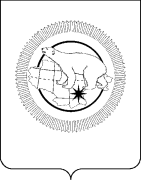 ДЕПАРТАМЕНТ  ФИНАНСОВ,  ЭКОНОМИКИ  И  ИМУЩЕСТВЕННЫХ ОТНОШЕНИЙ  ЧУКОТСКОГО  АВТОНОМНОГО  ОКРУГАР А С П О Р Я Ж Е Н И ЕВ соответствии со статьями 49, 56.2-56.4, 56,6  Земельного кодекса Российской Федерации, статьями 279 и 281 Гражданского кодекса Российской Федерации, Распоряжением Правительства Чукотского автономного округа от  7 декабря 2020 года № 507 «Об утверждении документации по планировке территории в составе проекта планировки и проекта межевания для строительства линейного объекта регионального значения «Строительство автомобильной дороги Колыма-Омсукчан-Омолон-Анадырь на территории Чукотского автономного округа. Участок Омолон-Анадырь с подъездами до Билибино, Комсомольского, Эгвекинота. Км 603+266 – км 618+000», и на основании ходатайства  Государственного казённого учреждения Чукотского автономного округа «Управление автомобильных дорог Чукотского автономного округа»:1. Изъять для государственных нужд Чукотского автономного округа земельный участок, собственность на который не разграничена, с условным номером 87:02:010003:134:ЗУ1, площадью 3 085 кв.м., подлежащий образованию в результате раздела земельного участка 87:02:010003:134 общей площадью 584 194 кв.м, в целях строительства линейного объекта регионального значения «Строительство автомобильной дороги Колыма-Омсукчан-Омолон-Анадырь на территории Чукотского автономного округа. Участок Омолон-Анадырь с подъездами до Билибино, Комсомольского, Эгвекинота. Км 603+266 – км 618+000».2. Отделу приватизации и земельных отношений Комитета имущественных отношений (Минчак С.В.) в течении 10 дней со дня принятия настоящего распоряжения:1) обеспечить размещение настоящего распоряжения на официальном сайте Чукотского автономного округа в информационно-телекоммуникационной сети «Интернет»;2) направить копию настоящего распоряжения:- арендатору изымаемого земельного участка – Акционерному обществу «Чукотская горно-геологическая компания» (далее - правообладатель);- в Управление Федеральной службы государственной регистрации, кадастра и картографии по Магаданской области и Чукотскому автономному округу;- в Администрацию городского округа Певек;- Государственному казённому учреждению Чукотского автономного округа «Управление автомобильных дорог Чукотского автономного округа».3. Государственному казённому учреждению Чукотского автономного округа «Управление автомобильных дорог Чукотского автономного округа» (Титов В.Е.):1) обеспечить проведение кадастровых работ в целях образования нового земельного участка из земельного участка, указанного в пункте 1 настоящего распоряжения, в соответствии с утвержденной документацией по планировке территории в составе проекта планировки и проекта межевания, и осуществить государственный кадастровый учёт образованных земельных участков;2) подготовить совместно с Департаментом финансов, экономики и имущественных отношений Чукотского автономного округа проект  соглашения об изъятии для государственных нужд Чукотского автономного округа земельного участка, указанного в пункте 1 настоящего распоряжения;3) направить проект соглашения, указанного в подпункте 2 пункта 3 настоящего распоряжения, правообладателю земельного участка для подписания.4. Контроль за исполнением настоящего распоряжения возложить на отдел приватизации и земельных отношений Комитета имущественных отношений (Минчак С.В.).Заместитель начальника Департамента                                     Е.Ю. ДмитриеваПредседатель Комитета имущественныхотношений                                         от18  августа 2021 года№99-р                                    г. АнадырьОб изъятии земельного участка для государственных нужд Чукотского автономного округа